26η ΠΡΟΣΚΛΗΣΗ ΣΥΓΚΛΗΣΗΣ ΟΙΚΟΝΟΜΙΚΗΣ ΕΠΙΤΡΟΠΗΣΚαλείστε να προσέλθετε σε τακτική συνεδρίαση της Οικονομικής Επιτροπής, που θα διεξαχθεί στο Δημοτικό Κατάστημα την 05η του μηνός Ιουλίου έτους 2019, ημέρα Παρασκευή και ώρα 12:30 για την συζήτηση και λήψη αποφάσεων στα παρακάτω θέματα της ημερήσιας διάταξης, σύμφωνα με τις σχετικές διατάξεις του άρθρου 75 του Ν.3852/2010 (ΦΕΚ Α' 87) :1. Έγκριση απόδοσης λογαριασμού χρηματικού εντάλματος προπληρωμής και απαλλαγή της υπολόγου υπαλλήλου2. Ορισμός υπολόγου έκδοσης χρηματικού εντάλματος προπληρωμής3. Έγκριση  πρωτοκόλλων οριστικής παραλαβής γενικών υπηρεσιών για τη Δ/νση Καθαριότητας-Περιβάλλοντος & Αγροτικής Ανάπτυξης4. Έγκριση εγγράφων σύμβασης και όρων δημοπράτησης του  ανοικτού διαγωνισμού του έργου: «Ανάπλαση - αναβάθμιση της περιοχής της υπαίθριας λαϊκής αγοράς στο κέντρο της πόλης των Τρικάλων» συνολικού προϋπολογισμού  585.000,00€5. Ανάκληση της υπ’ αριθμ. 187/2019 Απόφασης Οικονομικής Επιτροπής6. Έγκριση τεχνικών προδιαγραφών –  καθορισμός όρων διακήρυξης ανοικτής ηλεκτρονικής διαδικασίας κάτω των ορίων για την Προμήθεια ηλεκτρολογικού υλικού Δήμου Τρικκαίων,   συνολικού προϋπ/σμού  148.964,92 €, συμπ/νου του ΦΠΑ7. Έγκριση μελέτης –  καθορισμός όρων διακήρυξης ανοικτής ηλεκτρονικής διαδικασίας κάτω των ορίων για την παροχή υπηρεσιών «Συντήρηση σηματοδοτών κόμβων Δήμου Τρικκαίων»,  συνολικού προϋπ/σμού  111.587,60 Ευρώ συμπ/νου του ΦΠΑ8. Έγκριση πρακτικού 1 του ηλεκτρονικού διαγωνισμού της αριθμ. 14589/20-05-2019 επαναληπτικής Διακήρυξης  για τις ομάδες 8 και 10 της προμήθειας με τίτλο: «Προμήθεια μηχανημάτων έργου, οχημάτων και συνοδευτικού υλικού του Δήμου Τρικκαίων»9. Έγκριση πρακτικού φανερής πλειοδοτικής επαναληπτικής δημοπρασίας για την εκμίσθωση του δικαιώματος υλοτόμησης και απολήψεως του λήμματος της συστάδας 10β του δημοτικού - διακατεχόμενου δάσους Αγρελιάς - Κουμαριάς10. Έγκριση των όρων διακήρυξης για την παραχώρηση της χρήσης του χώρου της Εμποροπανήγυρης (Τρικαλινού Παζαριού) έτους 2019  που προορίζεται για την εγκατάσταση και λειτουργία ψυχαγωγικών παιδειών (Λούνα Πάρκ) για την τέλεση της ετήσιας Εμποροπανήγυρης11. Έγκριση των όρων διακήρυξης για την παραχώρηση της χρήσης του δικαιώματος παροχής ηλεκτρικού ρεύματος και του δικαιώματος κατασκευής παραγκών, για την τέλεση της ετήσιας Εμποροπανήγυρης 2019Πίνακας Αποδεκτών	ΚΟΙΝΟΠΟΙΗΣΗ	ΤΑΚΤΙΚΑ ΜΕΛΗ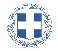 ΕΛΛΗΝΙΚΗ ΔΗΜΟΚΡΑΤΙΑ
ΝΟΜΟΣ ΤΡΙΚΑΛΩΝΔΗΜΟΣ ΤΡΙΚΚΑΙΩΝΔ/ΝΣΗ ΔΙΟΙΚΗΤΙΚΩΝ ΥΠΗΡΕΣΙΩΝΤΜΗΜΑ ΔΙΟΙΚΗΤΙΚΗΣ ΥΠΟΣΤΗΡΙΞΗΣΓραμματεία Οικονομικής ΕπιτροπήςΤρίκαλα, 27 Ιουνίου 2019
Αριθ. Πρωτ. : 19490ΠΡΟΣ :  1.Τα μέλη της ΟικονομικήςΕπιτροπής (Πίνακας Αποδεκτών)(σε περίπτωση κωλύματος παρακαλείσθε να ενημερώσετε τον αναπληρωτή σας).κ. Σιάφη Ιωάννα Πρόεδρος Δημ. Κοινότητας ΤρικκαίωνΟ Πρόεδρος της Οικονομικής ΕπιτροπήςΡόμπος ΧριστόφοροςΑντιδήμαρχοςΡόμπος ΧριστόφοροςΣτουρνάρας ΓεώργιοςΠαζαΐτης ΔημήτριοςΑλεστά ΣοφίαΛεβέντη-Καρά ΕυθυμίαΚωτούλας ΙωάννηςΝτιντής ΠαναγιώτηςΓκουγκουστάμος ΖήσηςΚαΐκης ΓεώργιοςΔήμαρχος & μέλη Εκτελεστικής ΕπιτροπήςΓενικός Γραμματέας  Δ.ΤρικκαίωνΑναπληρωματικά μέλη Ο.Ε. 